Отчето результатах самообследования муниципального казенного учреждения дополнительного образования «Дом творчества» за 2022 – 2023 учебный год(рассмотрен и принят на заседании педагогического совета МКУ ДТ, протокол № 3 от  21.04.2023 года)Введение		Самообследование Муниципального  казенного учреждения дополнительного образования «Дом творчества» (далее  -  Учреждения) было проведено в соответствии с Федеральным законом Российской Федерации  от 29.12.2012 г. №273-ФЗ «Об образовании в Российской Федерации», Приказом Министерства образования и науки Российской Федерации от 14.06.2013 г. № 462 «Об утверждении Порядка проведении самообследования образовательной организацией»,  нормативными приказами и письмами Министерства образования и науки Российской Федерации, Уставом  Муниципального  казенного  учреждения дополнительного образования «Дом творчества», внутренними локальными нормативными правовыми актами. При самообследовании анализировались:структура и система управления;организация образовательного процесса;образовательная деятельность Учреждения в целом: соответствие содержания учебных планов и образовательных программ, качество организации учебного процесса, реализация и оценка качества учебных программ, воспитательная, организационно-массовая работа с учащимися, методическая работа и т.д.;кадровое обеспечение образовательного процесса (качественный состав педагогических кадров);материально-техническая база Учреждения. Глубокие изменения, происходящие во всех сферах общественной жизни России, её последовательное включение в общемировую образовательную систему, оказали существенное влияние и на развитие дополнительного образования, потребовали введения в практику новых направлений деятельности, форм и методов работы, внедрения современных технологий обучения.II. Структура и система управленияВ соответствии с Уставом,  Порядком организации и осуществления образовательной деятельности по дополнительным общеобразовательным программам (Приказ МО от 29.08.2013г. №1008), нормативными правовыми актами, действующими в РФ Учреждение самостоятельно в формировании своей структуры. Органами управления Учреждения являются: - учредитель – Администрация Рамешковского муниципального округа, в лице Отдела образования Рамешковского муниципального округа;- директор.         Управление Учреждения строится на принципах единоначалия и самоуправления.Формами самоуправления Учреждения  являются Совет Учреждения, Общее собрание трудового коллектива, Педагогический совет.Порядок выборов органов самоуправления Учреждения и их компетенция определяются настоящим  Уставом.         В целях учета мнения обучающихся, родителей (законных представителей) несовершеннолетних обучающихся и педагогических работников по вопросам управления Учреждением и при принятии Учреждением локальных нормативных актов, затрагивающих их права и законные интересы, по инициативе обучающихся, родителей (законных представителей) несовершеннолетних обучающихся и педагогических работников в Учреждениисоздаётся Совет Учреждения, включающий родителей (законных представителей) несовершеннолетних обучающихся, педагогов, представителей общественности.Педагогический состав формируется в соответствии со штатным расписанием. Учреждение   работает по согласованному и утвержденному плану работы на учебный год.  Все мероприятия (педагогические советы и т.д.) проводятся в соответствии с утвержденным в Учреждении годовым Планом работы. В Учреждении разработаны внутренние локальные акты:- регламентирующие управление Учреждением на принципах единоначалия и самоуправления;- регламентирующие информационное и документальное обеспечение управления Учреждением для выработки единых требований к участникам образовательного процесса в осуществлении диагностики и контроля;- отслеживающие эффективность работы педагогических работников и создающие условия (нормативные, информационные, стимулирующие) для осуществления профессионально-педагогической деятельности;- регламентирующие стабильное функционирование образовательного учреждения по вопросам укрепления материально-технической базы, ведению делопроизводства.              С целью обеспечения достижений целей, показателей и результатов федерального проекта «Успех каждого ребенка» на базе Дома творчества создан муниципальный опорный центр (МОЦ), который является ядром системы дополнительного образования детей, и ресурсным центром, обеспечивающим согласованное развитие дополнительных общеобразовательных программ для детей различной направленности, осуществляет организационное, методическое и аналитическое сопровождение и мониторинг развития системы дополнительного образования детей в Рамешковском муниципальном округе. Выводы и рекомендации:В целом структура  системы управления муниципального казенного учреждения дополнительного образования «Дом творчества» Рамешковского муниципального округа достаточна и эффективна для обеспечения выполнения функций Учреждения в сфере дополнительного  образования в соответствии с действующим законодательством Российской Федерации.Имеющаяся система взаимодействия обеспечивает жизнедеятельность всех служб  Учреждения и позволяет ему успешно вести образовательную деятельность в области дополнительного образования.III. Организация образовательного процесса.    Организация образовательного процесса  регламентируется: - дополнительными общеобразовательными программами, разработанными педагогами дополнительного образования и утвержденными  Учреждением;- учебными планами, утверждаемыми Учреждением самостоятельно;- годовым календарным учебным графиком;- расписанием занятий.Предельная недельная учебная нагрузка устанавливается в соответствии с учебным планом, возрастными и психофизическими особенностями обучающихся, нормами СанПиН – 2 - 6 часов в неделю.         Единицей измерения учебного времени в Учреждении является академический час, продолжительность которого - 45 минут. В соответствии с санитарно-эпидемиологическими правилами и нормативами, в зависимости от возраста детей, в соответствии с учебными планами, занятие может длиться 1 академический час для обучающихся 6 – 7 лет 30 минут, для обучающихся 8 – 18 лет – 45 минут.         На конец учебного года в Учреждении обучалось 120 обучающихся, которые занимались в 11 творческих объединениях ,12 учебных группах.        Образовательный процесс был представлен следующими направлениями творческой деятельности обучающихся:- художественное -  5 (10 групп)  - естественно-научное – 1(1 группа)  - туристко-краеведческое 1 (1 группа)Соотношение числа обучающихся по данным направлениям деятельности составило:- художественное – 83 %- естественно-научное –8,5%- туристко-краеведческое – 8,5%        По возрастному признаку Учреждение посещали следующие категории детей:- дошкольников – 0- учащихся 1-4 классов –  87- учащихся 5-9 классов – 33- учащихся 10-11 классов – 0       По половому признаку:- мальчиков – 31- девочек – 89       Занятия проводились в соответствии с утвержденным учебным планом и расписанием по 2,3,4,6 часов в неделю, при пятиневной рабочей неделе.Для обеспечения медицинского обслуживания обучающихся, с ГБУЗ «Рамешковская ЦРБ» заключен договор об организации медицинского обслуживания. Выводы и рекомендации:	Ведение образовательной деятельности и организация образовательного процесса осуществляется в соответствии с Уставом и лицензией на право осуществления образовательной деятельности. Организация учебного процесса соответствует требованиям действующих нормативных правовых документов.IV.Образовательная деятельность Учреждения.       Образовательная деятельность в творческих объединениях Учреждения велась в соответствии с утвержденными дополнительными общеобразовательными программами и планами. Содержание программ, форм и методов их реализации соответствовали направленности объединения, возрастным и психофизическим особенностям развития детей.  В 2022 – 2023 учебном году в МКУ ДТ реализовывалось 11 дополнительных общеобразовательных программ.Дополнительные общеобразовательные программы, реализуемые МКУ ДТ в 2022 – 2023 учебном году:        Анализ результативности обучения в творческих объединениях проводимый в соответствии с  Положением о формах, периодичности и порядке текущего контроля результативности обучения, промежуточной  аттестации обучающихся показал, что программный материал на 100% усвоили 92% обучающихся.   В итоговой диагностике  приняли участие 117 обучающихся (98%). Средний уровень теоретических знаний показали 35 % обучающихся,  высокий  уровень  -  65 %. Высокий уровень  специальных навыков и умений имеют 75 %  обучающихся, средний уровень –  25 %. При проведении диагностики педагоги использовали следующие методы:    индивидуальная беседа,  тестирование, наблюдение, анкетирование. Также в творческих объединениях декоративно-прикладного направления были проведены выставки работ обучающихся, а результатом деятельности объединения «Краеведение» являлось участие в социально значимых проектах.      Высокий уровень коммуникативных учебных действий показали 42% обучающихся, средний – 58%. Познавательные универсальные учебные действия были оценены следующим образом: высокий уровень - 41%, средний уровень – 59%.  При оценке регулятивных универсальных учебных действий получены следующие результаты:  высокий уровень имеют  58% детей, средний уровень – 42%.       Результаты диагностики используются педагогами при личностно-ориентированном и дифференцированном подходе в обучении.             Анализ  воспитательной работы в творческих объединениях показал, что  почти 89% обучающихся имеют достаточно четкие представления о социально-нравственных и общекультурных ценностях, у них сформированы культурные поведенческие навыки и художественно-ценностные ориентиры. 65% обучающихся имеют высокоразвитые представления о духовно-нравственных и художественных ценностях, у них сформированы устойчивые культурно-поведенческие навыки.        Показателем высокого уровня работы педагогов дополнительного образования является творческая результативность их обучающихся. На основании анализа участия обучающихся Учреждения в муниципальных, областных, региональный, всероссийских мероприятиях. Необходимо отметить высокий уровень работы педагогов: Зверьковой Г.Г. (изостудия «Акварелька»), Подрядчикова В.А. (кружок «Краеведение»), Рыжовой С.А. (кружок «Рукоделие»), Абалихиной Г.Н. (кружок «Театральный»), Трофимовой Г.В. (кружок «Информационные технологии»), Громовой Е.В. (кружок «Умелые руки», «Радуга»). Обучающиеся названных объединений являются активными участниками конкурсов и проектов различных уровней и достигают высоких результатов. Информацияоб участии обучающихся МКУ ДТ в конкурсах в 2022-2023 учебном годуна 21.04.2023г.Профилактическая работа:- для профилактики детского дорожно-транспортного травматизма с обучающиеся МКУ ДТ  в течение учебного года проводились беседы о дорожной безопасности. Изготовлены и вручены  Памятки с информацией для детей и родителей «Правила безопасного поведения на дороге» в рамках месячника безопасности дорожного движения;- беседы о безопасности на воде в весенне-зимний период;- беседа о безопасности в сети Интернет. Для детей и родителей были изготовлены и вручены памятки «Безопасный Интернет»;- беседа  и вручение памяток «Детский телефон доверия»; - беседа на тему антитеррористической безопасности;- проведено тестирование на выявление скрытой агрессии;- беседа об избежании влияния диструктивной субкультуры;- проведен мониторинг девиантного поведения среди подростков.         Воспитательная работа по духовно-нравственному и экологическому воспитанию: организация выставок декоративно-прикладной и художественной направленности, участие в конкурсах и проектах: участие в патриотической акции «Блокадная ласточка»;участие в международной детско-юношеская патриотическая акция «Рисуем Победу», муниципальный этап детско-юношеского смотра-конкурса «Открывая Божий мир» номинация:«Изобразительное искусство», в рамках международного конкурса детского творчества «Красота Божьего мира» в области изобразительного искусства, Областной заочный конкурс станции юннатов г.Тверь «Сохраним природу Верхневолжья», Экологическая природоохранная Акция «Елочка-2022», V открытый областной православный кинофестиваль «Колокол света», посвященный 450-летию обретения мощей преподобного Ефрема Новоторжского, региональный этап всероссийского конкурса «Моя малая Родина: природа,культура,этнос», Конкурс плакатов «Своих не бросаем!», Всероссийский детский творческий конкурс «День Земли», Всероссийский детский творческий конкурс «В мире птиц», Всероссийский ежегодный конкурс детских рисунков «Лес-наш главный интерес», Международный конкурс - фестиваль прикладного творчества «Пасхальное яйцо 2022», международный открытый творческий фестиваль-конкурс «Волшебство акварели», Всероссийский детский творческий конкурс посвященный Дню космонавтики и первому полету человека в космос «Просто космос», Всероссийский конкурс «Мир сказок К.И.Чуковского», Всероссийский детский конкурс рисунков «Любимый мультгерой», Всероссийский детский творческий конкурс «Сквозь года…», Всероссийский конкурс детского творчества «В январе,в январе много снега на дворе» «На прогулке всей семьей» Номинация «Рисунок», Всероссийский творческий конкурс «Зимнее настроение». Номинация «Рисунок», Конкурс МЧС «Спасатель- работа отважных», конкурс плакатов «Своих не бросаем!», региональный творческий конкурс «Охрана труда глазами детей»,региональный этап и муниципальный этап выставки-конкурса прикладного творчества учащихся «Бумажная фантазия 2022», Тверской областной конкурс рисунков «Все в поход», региональный этап областного конкурса «Наш выбор-будущее России!», муниципальный и региональный этап Всероссийского детского фестиваля народной культуры «Наследники традиций» и Большого всероссийского фестиваля детского и юношеского творчества, в том числе для детей с ограниченными возможностями здоровья выставка-конкурс прикладного творчества учащихся «Плетение 2022», конкурс творческих композиций к новому году (организатор Детская библиотека ), муниципальный конкурс авторских фотографий «Осенняя палитра», муниципальный конкурс детского рисунка по произведениям С.Я. Маршака «Про всё на свете», конкурс авторской открытки посвященный Великой Победе «С Днем Победы!», фотоконкурс ТИЦ Рамешковского МО «Милый сердцу уголок. Зима», районный конкурс детского творчества «Роспись по дереву», районный конкурс авторских фотографий «Мир профессий», межмуниципальный онлайн- конкурс рисунков «Горы,степи,лес,моря…это все страна моя», межмуниципальный онлайн- конкурс рисунков «Космические миры».        Участие в конкурсах и акциях  повышает уровень нравственных представлений, формирует мировоззрение; устанавливает новые способы социального взаимодействия с миром взрослых.По правовому воспитанию для обучающихся и родителей на сайте Учреждения размещена презентация «О правовой помощи детям».Обучающиеся объединений с принимали участие в подготовленных для них мастер-классах: «Новогодняя открытка», «Символ года»,  «Валентинка», «Открытка к 23 февраля», «Открытка к 8 марта».С целью определения результативности массовой работы, планирования работы с учетом интересов, желаний учащихся и их родителей педагогами  проводилась диагностическая работа. Для диагностики в основном использовались методы опроса, беседы. Анализ диагностирования учитывается при разработке плана работы учреждения на следующий учебный год.Выводы и рекомендации:Учебные планы полностью оснащены рабочими образовательными программами.Качественный и количественный показатели реализации образовательных программ за 2022- 2023 учебный год стабильны.     Учебная, организационно-массовая и воспитательная работа организованы и проводятся на должном уровне.V. Кадровое обеспечение образовательного процесса.                     Всего сотрудников - 8  Педагогических работников – 7  Из них:    - администрация – 1 (0,5 ставки)                                    - методист – 2 (2 ставки)- руководитель МОЦ -1(0,5 ставки)                   - педагогов дополнительного образования –  7 (из них: совместителей - 5, в штате - 2, имеющих внутреннее совместительство - 1)   Уровень квалификации педагогических работников:высшее образование – 5среднее-специальное – 3  Имеют:высшую категорию –  3первую категорию –  0не имеют категории – 5Аттестация педагогов за 2022 – 2023 учебный годАттестовано на высшую категорию – 0Аттестовано на первую категорию – 1На соответствие занимаемой должности – 0Количество педагогов,  не имеющих категории – 3Повышение квалификации педагогов.  «Антитеррористическая защищенность объектов образования» - 1 чел.«Обеспечение пожарной безопасности в учреждении» - 1 чел.,«Охрана труда» - 1 чел.,«Первая доврачебная медицинская помощь»- 2 чел.      Выводы и рекомендации:       Учреждение располагает кадровым потенциалом, способным на должном уровне решать задачи по обучению учащихся.        В целях повышения квалификации необходимо продолжать направлять педагогических работников на курсы повышения квалификации, семинары, мастер-классы.      VI. Материально-техническая база Учреждения.          Выводы и рекомендации: для осуществления образовательной деятельности Учреждение располагает необходимыми учебными помещениями ,специальным оборудованием, обеспечивающим качественную подготовку обучающихся. Материально-техническая база обеспечивает ведение образовательного процесса, но требует укрепления и пополнения. VII. Общие выводы.Анализ организации образовательного процесса показал, что для организации образовательного процесса по дополнительным общеобразовательным программам в Учреждении имеется в наличии нормативная и организационно-распорядительная документация, которая соответствует действующему законодательству, нормативным положениям в системе дополнительного образования и Уставу.Структура и система управления Учреждения соответствует нормативным требованиям. Учреждение развивается.Дополнительные общеобразовательные программы, реализуемые в Учреждении, соответствуют предъявляемым требованиям лицензии на право ведения образовательной деятельности.Самообследование подтвердило высокий уровень  освоения  обучающимися дисциплин по дополнительным общеобразовательным программам.В Учреждении имеется необходимая материально-техническая база , которая нуждается в укреплении.  Рекомендации:По итогам проведенного самообследования следует продолжить работу по:Повышению качества образовательных услуг путем внедрения системно-деятельного, компетентного подхода в обучении;Совершенствованию учебно - методической, инновационной,      воспитательной деятельности;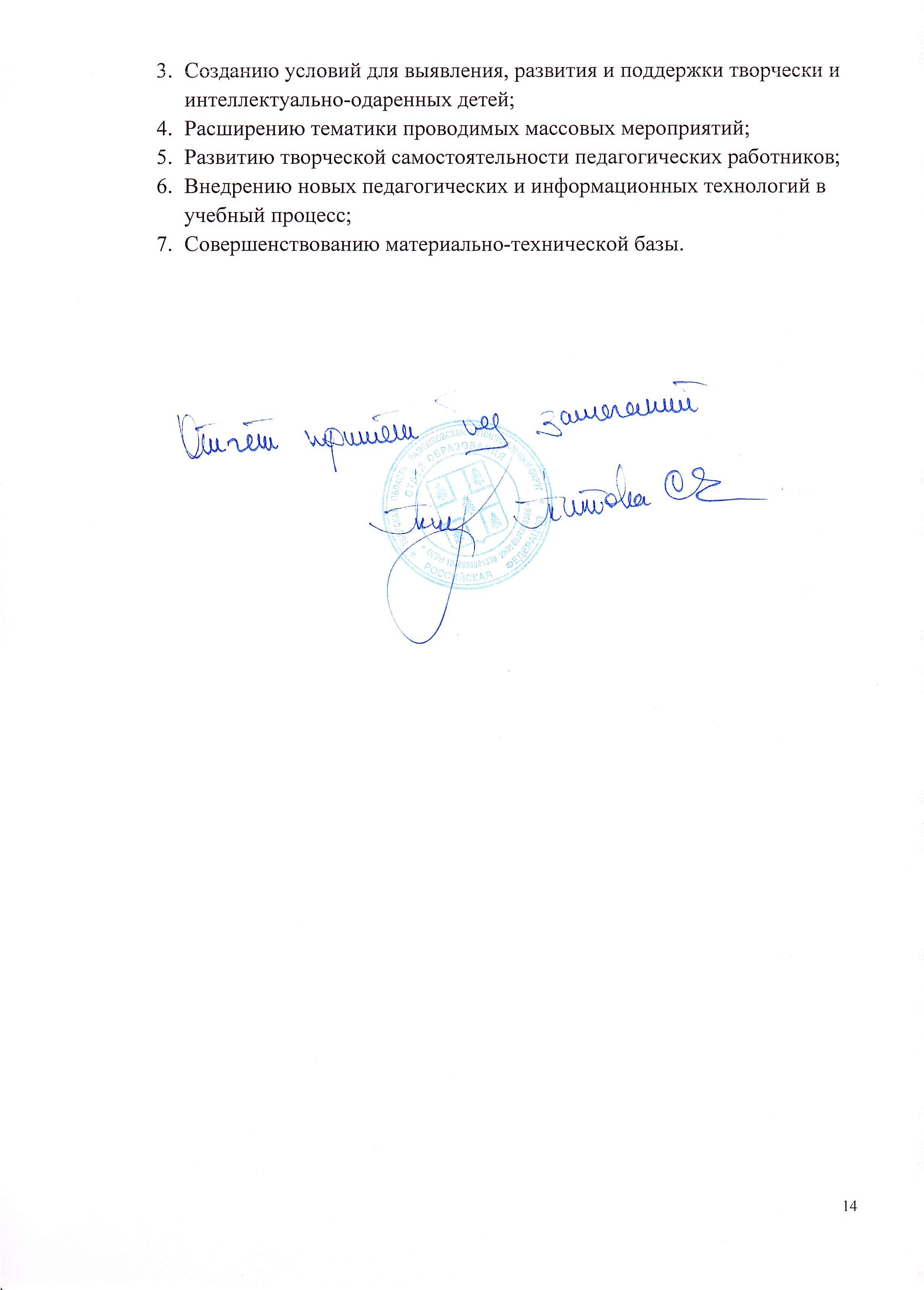 Название программы, направлениеФИО педагога«Акварелька (6-8 лет)», художественно-эстетическоеЗверькова Г.Г.«Акварелька (9-15 лет)», художественно-эстетическоеЗверькова Г.Г.«Акварелька (13-17 лет)», художественно-эстетическоеЗверькова Г.Г.«Радуга», художественно-эстетическоеГромова Е.В.«Рукоделие» (вязание крючком),художественно-эстетическоеРыжова С.А.«Информационные технологии»,научно-техническоеТрофимова Г.В.«Театральный»,художественно-эстетическоеАбалихина Г.Н.«Краеведение», краеведческоеПодрядчиков В.А.«Рукоделие» (лоскутное шитье), художественно-эстетическоеКотова Г.И.«Умелые руки», художественно-эстетическоеГромова Е.В.«Театральный», художественно-эстетическоеКотова Г.И.Статус конкурсаКоличество конкурсовПриняло участиеКоличество победителей и призеровСтатус конкурсаКоличество конкурсовПриняло участиеКоличество победителей и призеровМуниципальный1317667Региональный1210017Федеральный93528Международный3173Итого37328115Вид имуществаКачественные и (или количественные) требования к имуществуЗдание МКУ ДТ162,8 кв.м.Требуется установка периметрального ограждения, системы голосового управления эвакуацией, установка тревожной кнопки с выводом на «112». ОборудованиеМебель (столы, стулья, доски, стенды, шкафы и др.) в необходимом  количестве для организации образовательного и воспитательного процесса. Электромузыкальные инструменты,звуковая аппаратураМузыкальный центр – 1 Оргтехника  Телевизор – 1,  компьютер – 2, принтер  - 2. 